3GPP TSG-RAN WG2 Meeting #109e	R2-200xxxxElbonia, Online, 24 February – 6 March 2020	Agenda item:	5.4.1.1Source:	NTTDOCOMO, INC.  (offline email discussion rapporteur)Title:	Report of [AT109e] [070][NR15] Unsecured UE capability handling (NTT Docomo)Document for:	Report1	Scope of the offline email discussionThis document contains the summary of the offline email discussion “[AT109e] [070][NR15] Unsecured UE capability handling (NTT Docomo)”, as indicated below:[AT109e][070][NR15] Unsecured UE capability handling (NTT Docomo)	Scope: Based on R2-2002049 determine the interest, and if possible arrive at an agreed CR	Intended outcome: Short report or agreed CR	Deadline: Mar 3 1200 CET2	Offline email discussion2.1	Summary of paper R2-2002049 [1]  Following gives SA3 reply LS regarding unsecured UE capability handling [2] Observation 1: For unsecured UE capability, SA3 is still discussing on handling for NB-IoT CP solution.Observation 2: For unsecured UE capability, SA3 agreed not to either store them locally for later use or send them to other network entities except for unauthenticated emergency calls.Following table summarizes what the LS mentionedTable 1: Handling of UE capability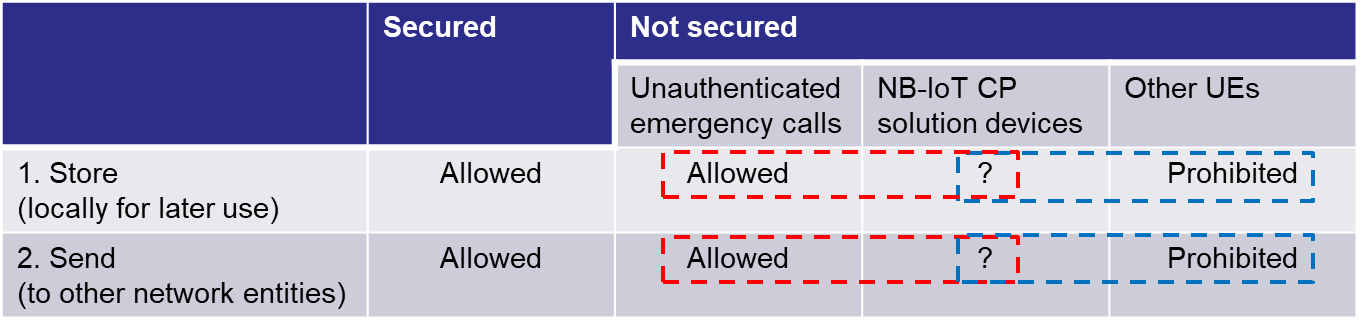 Based on above, following four points needs to be considered.1-1: Storing is allowed1-2: Storing is prohibited2-1: Sending is allowed2-2: Sending is prohibitedThe following proposals were obtained.Proposal 1: For 1-2 (Storing is prohibited), RAN2 to agree gNB shall release the UE capability, when UE transits from RRC_CONNECTED to either RRC_IDLE or RRC_INACTIVE.Proposal 2: For 2-1 (Sending is allowed), on handover, RAN2 to discuss whether the UE capability is secured or unsecured can be identified in RRC inter-node message.Proposal 3: For 2-2 (Sending is prohibited), on handover, RAN2 to discuss which solution to adopt i.e. (1) just not to transfer and (2) to transfer with invalid indication (e.g. unsecured). 2.2	Questions1: Storing unsecured UE capability due to unauthenticated emergency callSA3 replied RAN2 it is allowable to store unsecured UE capability due to unauthenticated emergency call. However, the next call may not be “Unauthenticated emergency call”, so we think it is better to discard it without storing it for later use.Q1: Do companies agree gNB/eNB should not store the unsecured UE capability (acquired before AS SMC procedure due to unauthenticated emergency call) locally for later use?  Conclusion: TBAProposal: TBA2: Storing unsecured UE capability (No unauthenticated emergency call)SA3 has explicitly replied RAN2 except authenticated emergency call, the network shall not store unsecured UE capability. However, SA3 did not mention clear when to release the UE capability.  So, it would be better to clarify that when UE transits from RRC_CONNECTED to either RRC_IDLE or RRC_INACTIVE, the unsecured UE capability should be released.Q2.1: Do companies agree it is necessary to clarify that when UE transits from RRC_CONNECTED to either RRC_IDLE or RRC_INACTIVE, the unsecured UE capability should be released?Conclusion: TBAProposal: TBAQ2.2: if the answer for Q2.1 is yes, Do companies agree to clarify it in stage2 spec i.e. 36.300, 38.300 as following (highlighted yellow part), also exemplified in R2-2001604, R2-2001608?3: Sending unsecured UE capability due to unauthenticated emergency callSA3 replied RAN2 it is allowable to for network to send unsecured UE capability due to unauthenticated emergency call to other network entities. However, the next call may not be “Unauthenticated emergency call” and the receiver may misunderstand it as secured UE capability. So we think it would be necessary to indicate whether the UE capability (acquired before AS SMC procedure due to unauthenticated emergency call) is secured or unsecured when sending to other network entities (eNB/gNB or MME/AMF)?Q3.1: Do companies agree gNB/eNB should send the unsecured UE capability (acquired before SMC procedure due to unauthenticated emergency call) to other network entities (eNB/gNB or MME/AMF) by indicating the UE capability is unsecured?  Conclusion: TBAProposal: TBAQ3.2: if the answer for Q3.1 is yes, Do companies agree to indicate the UE capability unsecured in HandoverPreparationInformation message as following, also exemplified in R2-2001614, R2-2001619?HandoverPreparationInformation message-- ASN1STARTHandoverPreparationInformation ::=	SEQUENCE {	criticalExtensions					CHOICE {		c1									CHOICE{			handoverPreparationInformation-r8	HandoverPreparationInformation-r8-IEs,			spare7 NULL,			spare6 NULL, spare5 NULL, spare4 NULL,			spare3 NULL, spare2 NULL, spare1 NULL		},		criticalExtensionsFuture			SEQUENCE {}	}}HandoverPreparationInformation-r8-IEs ::= SEQUENCE {	ue-RadioAccessCapabilityInfo		UE-CapabilityRAT-ContainerList,	as-Config							AS-Config					OPTIONAL,		-- Cond HO	rrm-Config							RRM-Config					OPTIONAL,	as-Context							AS-Context				OPTIONAL,		-- Cond HO	nonCriticalExtension				HandoverPreparationInformation-v920-IEs		OPTIONAL}---omitted-----HandoverPreparationInformation-v1540-IEs ::= SEQUENCE {	sourceRB-ConfigIntra5GC-r15		OCTET STRING						OPTIONAL,	--Cond HO4	nonCriticalExtension				 				OPTIONAL}-- ASN1STOPConclusion: TBAProposal: TBA4: Sending unsecured UE capability (No unauthenticated emergency call)SA3 has explicitly replied RAN2 except unauthenticated emergency call, the network shall not send unsecured UE capability to other network entities. This rule is fine for normal UE but not for NB-IoT UE. Since in current HandoverPreparationInformation-NB message, different from HandoverPreparationInformation message (in which UE-CapabilityRAT-ContainerList can be set size of 0), ue-RadioAccessCapabilityInfo-r13 field is mandatory. Therefore, for future proof (though SA3 is still discussing on security handling for NB-IoT CP solution.), we suggest it would be necessary to indicate the NB-IoT UE capability as valid or invalid when sending to other network entities (eNB/gNB or MME/AMF) as following, also exemplified in R2-2001614. HandoverPreparationInformation-NB message-- ASN1STARTHandoverPreparationInformation-NB ::=	SEQUENCE {	criticalExtensions						CHOICE {		c1										CHOICE{			handoverPreparationInformation-r13		HandoverPreparationInformation-NB-IEs,			spare3 NULL, spare2 NULL, spare1 NULL		},		criticalExtensionsFuture			SEQUENCE {}	}}HandoverPreparationInformation-NB-IEs ::= SEQUENCE {	ue-RadioAccessCapabilityInfo-r13		UE-Capability-NB-r13,	as-Config-r13							AS-Config-NB,	rrm-Config-r13							RRM-Config-NB					OPTIONAL,	as-Context-r13							AS-Context-NB					OPTIONAL,	nonCriticalExtension					HandoverPreparationInformation-NB-v1380-IEs					OPTIONAL}HandoverPreparationInformation-NB-v1380-IEs ::= SEQUENCE {	lateNonCriticalExtension			OCTET STRING						OPTIONAL,	nonCriticalExtension				HandoverPreparationInformation-NB-Ext-r14-IEs	OPTIONAL}HandoverPreparationInformation-NB-Ext-r14-IEs ::= SEQUENCE {	ue-RadioAccessCapabilityInfoExt-r14		OCTET STRING (CONTAINING UE-Capability-NB-Ext-r14-IEs)	OPTIONAL,	nonCriticalExtension											OPTIONAL}-- ASN1STOPQ4: Do companies agree gNB/eNB should send NB-IoT UE capability to other network entities (eNB/gNB or MME/AMF) by indicating the UE capability is valid or invalid for future proof?Conclusion: TBAProposal: TBA3	ConclusionsConclusions:TBA Agreed CRs:TBA4	List of referenced documents R2-2002049, “Unsecured UE capability handling,” NTT DOCOMO, INC.S3-194488, “Reply LS on Handling of UE radio network capabilities in 4G and 5G”, SA3.R2-2001604, “Unsecured UE capability handling,” NTT DOCOMO, INC.R2-2001608, “Unsecured UE capability handling,” NTT DOCOMO, INC.R2-2001614, “Unsecured UE capability handling,” NTT DOCOMO, INC.R2-2001619, “Unsecured UE capability handling,” NTT DOCOMO, INC.CompanyYes/NoDetailed commentsEricsson-This is not to be discussed in RAN2. So far, SA3 have said that emergency calls are exempt from the requirement on AS security for UE capabilities. CompanyYes/NoDetailed commentsEricssonNoWe believe what has been captured in the agreed CR R2-2002094 is sufficient.CompanyYes/NoDetailed commentsCompanyYes/NoDetailed commentsEricssonNoNo such optimization is needed in our view.HandoverPreparationInformation field descriptionsCompanyYes/NoDetailed commentsHandoverPreparationInformation-NB field descriptionsue-RadioAccessCapabilityInfo, ue-RadioAccessCapabilityInfoExtThe NB-IoT UE Radio Access Capability Parameters, see TS 36.306 [5].CompanyYes/NoDetailed commentsEricssonNoNo such optimization is needed in our view.